Министерство образования, науки и молодежи Республики Крым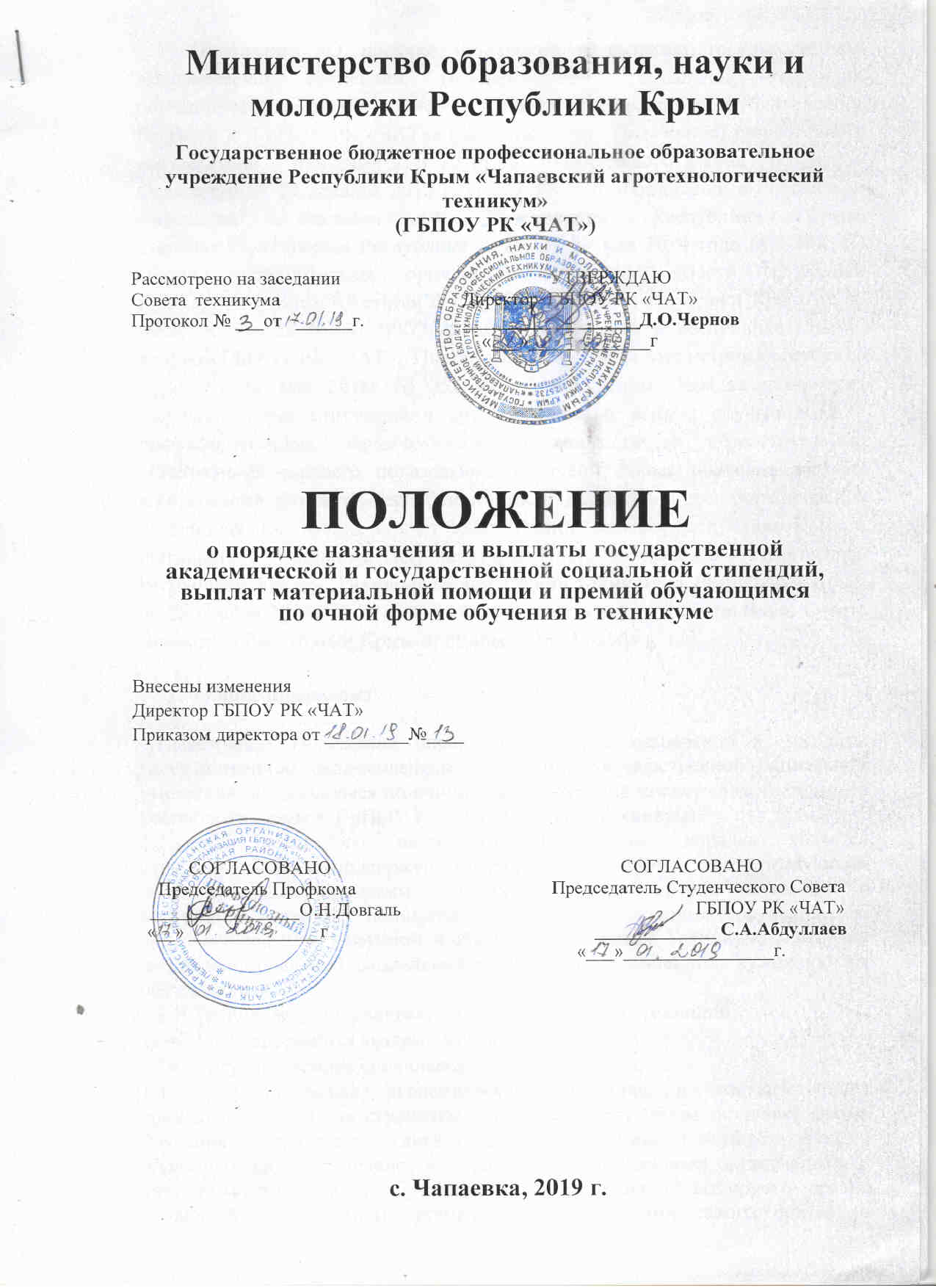 Государственное бюджетное профессиональное образовательное учреждение Республики Крым «Чапаевский агротехнологический техникум»(ГБПОУ РК «ЧАТ»)Рассмотрено на заседании				       УТВЕРЖДАЮСовета  техникума       		   	Директор  ГБПОУ РК «ЧАТ»Протокол № ___от   ______г. 		___________________Д.О.Чернов 							                «___»_____________г   ПОЛОЖЕНИЕо порядке назначения и выплаты государственной академической и государственной социальной стипендий, выплат материальной помощи и премий обучающимсяпо очной форме обучения в техникумеВнесены изменения                                                                                                                                       Директор ГБПОУ РК «ЧАТ»Приказом директора от _________№____                                           СОГЛАСОВАНО                                                              СОГЛАСОВАНО  Председатель Профкома                                          Председатель Студенческого Совета  ________________О.Н.Довгаль                                                               ГБПОУ РК «ЧАТ»                                                                  «__» ______________г                                                         _____________ С.А.Абдуллаев                                                                                               «___»________________г.с. Чапаевка, 2019 г.Положение «О порядке назначения и выплаты государственной академической стипендии, государственной социальной стипендии обучающимся по очной форме обучения за счет средств республиканского бюджета в  ГБПОУ РК «ЧАТ»» (далее по тексту Положение) разработано в соответствии с пунктами 7 и 10 ст.36  Федерального закона Российской Федерации от 29 декабря . N 273-ФЗ "Об образовании в Российской Федерации", статьями 83, 84 Конституции Республики Крым, статьями 28, 41 Закона Республики Крым от 29 мая 2014 года № 5-ЗРК «О системе исполнительных органов государственной власти Республики Крым», подпунктом 18 статьи 5, статьёй 19 Закона Республики Крым от 06 июля 2015 года № 131-ЗРК/2015 «Об образовании в Республике Крым»,  
Уставом ГБПОУ РК «ЧАТ»,  Постановлением Совета Министров Республики Крым от 30 мая 2018г № 256 «Об утверждении Порядка назначения государственных стипендий и других денежных выплат обучающимся в профессиональных образовательных организациях и образовательных организациях высшего образования по очной форме обучения за счет ассигнований бюджета Республики Крым, нормативов для формирования стипендиального фонда за счет ассигнований бюджета Республики Крым и признании утратившими силу некоторых постановлений Совета министров Республики Крым», Постановлением Совета Министров Республики Крым от 22 ноября 2018г № 578 «О внесении изменений в постановление Совета министров Республики Крым от 30 мая 2018г № 256»Общие положения1.1.Настоящее Положение определяет порядок назначения и  выплаты государственной академической стипендии, государственной социальной стипендии обучающимся по очной форме обучения за счет средств бюджета Республики Крым в  ГБПОУ РК «ЧАТ» (далее – Техникум).1.2.Целью вводимого настоящим Положением порядка является стимулирование и поддержка освоения обучающимися соответствующих образовательных программ,  развитие дополнительной мотивации к получению знаний, поощрение хорошо успевающих обучающихся, активного участия в научной и общественной жизни Техникума и ведение дифференцированной социальной политики в  отношении   нуждающихся обучающихся.1.3.В Техникуме устанавливаются следующие виды стипендий:Государственная академическая стипендия;Государственная социальная стипендия.1.4. Государственная академическая стипендия и государственная социальная стипендия студентам  назначается студентам по очной форме обучения приказом директором техникума, осуществляющего образовательную деятельность, в размерах, определяемых организацией, с учетом мнения совета обучающихся организации и выборного органа первичной профсоюзной организации (при наличии такого органа) в пределах средств, выделяемых организации на стипендиальное обеспечение обучающихся (далее - стипендиальный фонд). 1.5. Размеры государственной академической стипендии и государственной социальной стипендии определяется Техникумом самостоятельно, но не могут быть меньше нормативов для формирования стипендиального фонда за счет средств бюджета Республики Крым, установленных Постановлением Совета Министров Республики Крым от 30 мая 2018г № 256, Постановлением Совета Министров Республики Крым от 22 ноября 2018 г. N 578 (далее Норматив).Размер стипендиального фонда Техникума формируется исходя из:общего числа обучающихся по очной форме обучения за счет бюджетных ассигнований федерального бюджета и нормативов, установленных Правительством Российской Федерации по каждому уровню профессионального образования и категориям обучающихся с учетом уровня инфляции (ч.8 ст. 36 Закона РФ 273-ФЗ);общего числа обучающихся из категории граждан, указанных в п. 3.1. настоящего Положения;в целях осуществления материальной поддержки обучающихся форме обучения за счет средств бюджета Республики Крым по очной форме для организаций среднего профессионального образования выделяются средства в размере  120 процентов. 1.8.Нормативы для формирования стипендиального фонда за счет бюджетных ассигнований бюджетов субъектов Российской Федерации устанавливаются органами государственной власти субъектов Российской Федерации, за счет бюджетных ассигнований местного бюджета – органами местного самоуправления (ч.8 ст. 36 Закона РФ 273-ФЗ).1.9.Размеры государственной академической стипендии и государственной социальной стипендии обучающимся в Техникуме, не могут быть меньше нормативов, установленных пунктами 1 и 2 Приложения 2  согласно Постановления СМ РК от 30.05.2018г №256 и Постановления  СМ РК от22.11.2018г № 578:государственной академической стипендии студентам, обучающимся по образовательным программам среднего профессионального образования (программы подготовки квалифицированных рабочих, служащих, программы подготовки специалистов среднего звена) - в размере 1500 рублей в месяц;государственной социальной стипендии студентам, обучающимсяпо образовательным программам среднего профессионального образования (программы подготовки квалифицированных рабочих, служащих, программы подготовки специалистов среднего звена) - в размере 1100 рублей в месяц;государственной социальной стипендии детям-сиротам и детям, оставшимися без попечения родителей, лицами из числа детей-сирот и детей, оставшихся без попечения родителей, обучающимся по образовательным программам среднего профессионального образования (программы подготовки квалифицированных рабочих, служащих, программы подготовки специалистов среднего звена) - в размере 1500 рублей в месяц.1.10. Обучающимся на период их болезни или иной временной нетрудоспособности продолжительностью свыше одного месяца при наличии соответствующего, медицинского документа выплата назначенной государственной стипендии сохраняется.1.11. В летний период государственная стипендия выплачивается за весь каникулярный период не позднее трех дней до начала каникул.1.12. Государственные стипендии перечисляются на расчетные счета  обучающихся в соответствующем банке, с которым Техникум заключил договор. 1.13.Стипендии, размер которых определяется Студенческим советом,  оформляются протоколом, копия которого передается в стипендиальную комиссию для  согласования.  Порядок назначения  и условия выплаты государственной академической стипендии2.1. Государственная академическая стипендия назначается студентам в зависимости от успехов в учебе на основании результатов промежуточной аттестации в соответствии с календарным учебным графиком с первого числа месяца, следующего за месяцем ее окончания, не реже двух раз в год.2.2. Студент, которому назначается государственная академическая стипендия, должен соответствовать следующим требованиям:отсутствие по итогам промежуточной аттестации оценки «удовлетворительно»;отсутствие академической задолженности.2.3. В период с начала учебного года по месяц окончания первой промежуточной аттестации в соответствии с календарным учебным графиком государственная академическая стипендия выплачивается всем студентам первого курса, обучающимся по очной форме обучения за счет ассигнований бюджета Республики Крым.2.4. Студентам, обучающимся в организациях по очной форме обучения за счет ассигнований бюджета Республики Крым, в том числе обучающимся - иностранным гражданам и лицам без гражданства, указанным в пункте 2.20. настоящего Положения, за особые достижения в одной или нескольких областях деятельности (учебной, научно-исследовательской, общественной, культурно-творческой и спортивной) назначается повышенная государственная академическая стипендия.2.5. Достижения студентов для назначения им повышенной государственной академической стипендии должны соответствовать одному или нескольким критериям, согласно пунктам 2.9.- 2.14.  настоящего Положения.2.7. Численность студентов, получающих повышенную государственную академическую стипендию, не может составлять более 10 процентов общего числа студентов, получающих государственную академическую стипендию.2.8. Размер повышенной государственной академической стипендии с учетом мнения Студенческого совета техникума и выборного органа первичной профсоюзной организации составляет 150%.2.9. Повышенная государственная академическая стипендия назначается за достижения студента в учебной деятельности при соответствии этих достижений одному или нескольким из следующих критериев:2.9.1. получение студентом в течение не менее 2 следующих друг за другом промежуточных аттестаций, предшествующих назначению повышенной государственной академической стипендии, только оценок «отлично»;2.9.2. получение студентом в течение года, предшествующего назначению повышенной государственной академической стипендии, награды (приза) за результаты проектной деятельности и (или) опытно-конструкторской работы;2.9.3.признание студента победителем или призером международной, всероссийской, ведомственной или региональной олимпиады, конкурса, соревнования, состязания или иного мероприятия, направленных на выявление учебных достижений студентов, проведенных в течение года, предшествующего назначению повышенной государственной академической стипендии.2.10. В случае наличия в течение года, предшествующего назначению повышенной государственной академической стипендии, пересдачи экзамена (зачета) по неуважительной причине повышенная государственная академическая стипендия за достижения студента в учебной деятельности в соответствии с критерием, указанным в подпункте 2.9.1. настоящего Положения, не назначается. Численность студентов, получающих повышенную государственную академическую стипендию за достижения в учебной деятельности в соответствии с критерием, указанным в подпункте 2.9.1. не может составлять более 10 процентов общего числа студентов, получающих повышенную государственную академическую стипендию.2.11.  Повышенная государственная академическая стипендия назначается за достижения студента в научно-исследовательской деятельности при соответствии этих достижений одному или нескольким из следующих критериев:2.11.1.получение студентом в течение года, предшествующего назначению повышенной государственной академической стипендии:награды (приза) за результаты научно-исследовательской работы, проводимой студентом;документа, удостоверяющего исключительное право студента на достигнутый им научный (научно-методический, научно-технический, научно-творческий) результат интеллектуальной деятельности (патент, свидетельство);гранта на выполнение научно-исследовательской работы;2.11.2.  Наличие у студента публикации в научном (учебно-научном, учебно-методическом) международном, всероссийском, ведомственном или региональном издании, в издании образовательной организации высшего образования или иной организации в течение года, предшествующего назначению повышенной государственной академической стипендии.2.12. Повышенная государственная академическая стипендия назначается за достижения студента в общественной деятельности при соответствии этих достижений одному или нескольким из следующих критериев:2.12.1. Систематическое участие студента в течение года, предшествующего назначению повышенной государственной академической стипендии, в проведении (обеспечении проведения) общественно значимой деятельности социального, культурного, правозащитного, общественно полезного характера, организуемой организацией или с ее участием, подтверждаемое документально;2.12.2. Систематическое участие студента в течение года, предшествующего назначению повышенной государственной академической стипендии, в деятельности по информационному обеспечению общественно значимых мероприятий, общественной жизни организации, подтверждаемое документально.2.13. Повышенная государственная академическая стипендия назначается за достижения студента в культурно-творческой деятельности при соответствии этих достижений одному или нескольким из следующих критериев:2.13.1. Получение студентом в течение года, предшествующего назначению повышенной государственной академической стипендии, награды (приза) за результаты культурно-творческой деятельности, осуществленной им в рамках деятельности, проводимой организацией или иной организацией, в том числе в рамках конкурса, смотра и иного аналогичного международного, всероссийского, ведомственного, регионального мероприятия, подтверждаемое документально;2.13.2. Публичное представление студентом в течение года, предшествующего назначению повышенной государственной академической стипендии, созданного им произведения литературы или искусства (литературного произведения, драматического, музыкально-драматического произведения, сценарного произведения, хореографического произведения, пантомимы, музыкального произведения с текстом или без текста, аудиовизуального произведения, произведения живописи, скульптуры, графики, дизайна, графического рассказа, комикса, другого произведения, изобразительного искусства, произведения декоративно-прикладного сценографического искусства, произведения архитектуры, градостроительства, садово-паркового искусства, в том числе в виде проекта, чертежа, изображения, макета, фотографического произведения, произведения, полученного способом, аналогичным фотографии, географической, геологической, другой карты, плана, эскиза, пластического произведения, относящегося к географии, топографии и другим наукам, а также другого произведения), подтверждаемое документально;2.13.3. Систематическое участие студента в течение года, предшествующего назначению повышенной государственной академической стипендии, в проведении (обеспечении проведения) публичной культурно-творческой деятельности воспитательного, пропагандистского характера и иной общественно значимой публичной культурно-творческой деятельности, подтверждаемое документально.2.14. Повышенная государственная академическая стипендия назначается за достижения студента в спортивной деятельности при соответствии этих достижений одному или нескольким из следующих критериев:2.14.1. получение студентом в течение года, предшествующего назначению повышенной государственной академической стипендии, награды (приза) за результаты спортивной деятельности, осуществленной им в рамках спортивных международных, всероссийских, ведомственных, региональных мероприятий, проводимых организацией или иной организацией;2.14.2.систематическое участие студента в течение года, предшествующего назначению повышенной государственной академической стипендии, в спортивных мероприятиях воспитательного пропагандистского характера и (или) иных общественно значимых спортивных мероприятиях, подтверждаемое документально;2.14.3.выполнение нормативов и требований золотого знака отличия Всероссийского физкультурно-спортивного комплекса «Готов к труду и обороне» (ГТО) соответствующей возрастной группы на дату назначения повышенной государственной академической стипендии.2.15. Повышенная государственная академическая стипендия не назначается за достижения в спортивной деятельности студентам, получающим стипендию Президента Российской Федерации, выплачиваемую в соответствии с Указом Президента Российской Федерации от 31 марта 2011 года № 368 «О стипендиях Президента Российской Федерации спортсменам, тренерам и иным специалистам спортивных сборных команд Российской Федерации по видам спорта, включенным в программы Олимпийских игр, Паралимпийских игр и Сурдлимпийских игр, чемпионам Олимпийских игр, Паралимпийских игр и Сурдлимпийских игр».2.17. Заместитель директора по УПР на основании итоговых ведомостей готовит справку о  результатах промежуточной аттестации  и предоставляет её в стипендиальную комиссию.2.18. Распределение стипендиального фонда государственной академической стипендии осуществляется стипендиальной комиссией Техникума с учетом мнения Студенческого совета.2.19. Назначение государственной академической стипендий студентам Техникума по очной форме обучения за счет средств бюджета Республики Крым и прекращение выплат стипендий осуществляется на основании соответствующего приказа директора Техникума.2.20.Обучающимся - иностранным гражданам и лицам без гражданства, осваивающим основные профессиональные образовательные программы по очной форме обучения, выплачивается государственная академическая стипендия на условиях, установленных настоящим Положением, если они обучаются за счет средств бюджета Республики Крым.2.21. Государственная академическая стипендия студентам, в том числе повышенная государственная академическая стипендия, назначается приказом директора техникума на период по месяц окончания очередной промежуточной аттестации в соответствии с календарным учебным графиком. 2.22. Выплата государственной академической стипендии студентам, в том числе повышенной государственной академической стипендии, государственной социальной стипендии студентам  прекращается со дня отчисления обучающегося из организации.2.23. В этом случае размер государственной академической стипендии студентам, в том числе повышенной государственной академической стипендии, государственной социальной стипендии студентам, государственной стипендии аспирантам, ординаторам, ассистентам- стажерам, выплачиваемой за месяц, в котором происходит отчисление, определяется пропорционально количеству дней с первого числа месяца до даты отчисления.2.24. Выплата государственной академической стипендии студентам, в том числе повышенной государственной академической стипендии, прекращается с первого числа месяца, следующего за месяцем получения студентом оценки «удовлетворительно» во время прохождения промежуточной аттестации, или образования у студента академической задолженности.20.25. В случае предоставления обучающемуся по его заявлению каникул после прохождения итоговой аттестации (государственной итоговой аттестации) выплата назначенной государственной академической стипендии студентам, в том числе повышенной государственной академической стипендии, государственной социальной стипендии студентам  продолжается в период указанных каникул до дня отчисления обучающегося из организации.20.26. Выплата государственной академической стипендии студентам, в том числе повышенной государственной академической стипендии, государственной стипендии аспирантам, ординаторам, ассистентам-стажерам приостанавливается с первого числа месяца, следующего за месяцем предоставления академического отпуска, а также отпуска по беременности и родам, отпуска по уходу за ребенком до достижения им возраста трех лет, и возобновляется с первого числа месяца выхода из академического отпуска, а также отпуска по беременности и родам, отпуска по уходу за ребенком до достижения им возраста трех лет по результатам промежуточной аттестации, имевшимся на дату предоставления академического отпуска, а также отпуска по беременности и родам, отпуска по уходу за ребенком до достижения им возраста трех лет, с учетом периода обучения, за который государственная академическая стипендия студентам, в том числе повышенная государственная академическая стипендия, государственная стипендия аспирантам, ординаторам, ассистентам-стажерам была выплачена до предоставления академического отпуска, а также отпуска по беременности и родам, отпуска по уходу за ребенком до достижения им возраста трех лет.20.27.Нахождение обучающегося в академическом отпуске, а также отпуске по беременности и родам, отпуске по уходу за ребенком до достижения им возраста трех лет, которые были предоставлены ему до вступления в силу настоящего Порядка, не является основанием для приостановления выплаты, назначенной в установленном порядке обучающемуся, государственной академической стипендии студентам, в том числе повышенной государственной академической стипендии, государственной стипендии аспирантам, ординаторам, ассистентам-стажерам.Порядок назначения и условия выплаты государственной социальной стипендии 3.1. Государственная социальная стипендия назначается студентам, являющимся детьми-сиротами и детьми, оставшимися без попечения родителей, лицами из числа детей-сирот и детей, оставшихся без попечения родителей, лицами, потерявшими в период обучения обоих родителей или единственного родителя, детьми-инвалидами, инвалидами I и II групп, инвалидами с детства, студентам, подвергшимся воздействию радиации вследствие катастрофы на Чернобыльской АЭС и иных радиационных катастроф, вследствие ядерных испытаний на Семипалатинском полигоне, студентам, являющимся инвалидами вследствие военной травмы или заболевания, полученных в период прохождения военной службы, и ветеранами боевых действий, а также студентам из числа граждан, проходивших в течение не менее трех лет военную службу по контракту на воинских должностях, подлежащих замещению солдатами, матросами, сержантами, старшинами, и уволенных с военной службы по основаниям, предусмотренным подпунктами «б»–«г» пункта 1, подпунктом «а» пункта 2 и подпунктами «а»–«в» пункта 3 статьи 51 Федерального закона от 28 марта 1998 года № 53-ФЗ «О воинской обязанности и военной службе», а также студентам, получившим государственную социальную помощь.3.2. При наличии у студента права на назначение ему государственной академической стипендии, в том числе повышенной государственной академической стипендии, и государственной социальной стипендии ему назначаются обе стипендии.3.3.Государственная социальная стипендия назначается студенту распорядительным актом руководителя организации со дня представления в организацию документа, подтверждающего соответствие одной из категорий граждан, указанных в пункте 13 настоящего Порядка, личного заявления и страхового номера индивидуального лицевого счета в системе обязательного пенсионного страхования (СНИЛСа) по месяц прекращения действия основания ее назначения (за исключением категории лиц, получивших государственную социальную помощь).3.4.В случае если документ, подтверждающий соответствие одной из категорий граждан, указанных в пункте 3.1. настоящего Положения (за исключением категории лиц, получивших государственную социальную помощь), является бессрочным, государственная социальная стипендия назначается студенту до окончания обучения.3.5. Студентам, относящимся к категории лиц, получивших государственную социальную помощь, государственная социальная стипендия назначается распорядительным актом руководителя организации со дня представления в организацию документа, подтверждающего назначение государственной социальной помощи, на один год со дня назначения указанной государственной социальной помощи.3.6. Выплата государственной  социальной стипендии прекращается в случаях: отчисления из техникума; прекращения действия основания, по которому стипендия была назначена. 3.7. Выплата государственной социальной стипендии прекращается с первого числа месяца, следующего за месяцем прекращения действия основания её назначения, и возобновляется с месяца, в котором был предоставлен документ, подтверждающий соответствие одной из категорий граждан, указанных в п. 3.1. настоящего Положения.  3.8. Нахождение обучающегося в академическом отпуске, а также отпуске по беременности и родам, отпуске по уходу за ребенком до достижения им возраста трех лет не является основанием для прекращения выплаты (назначения) государственной социальной стипендии.3.9. Выплата государственной  социальной стипендии не может быть приостановлена при наличии задолженности по результатам промежуточной аттестации.Назначение и условия других денежных выплат студентам3.1.В целях оказания материальной поддержки студентам для организаций среднего профессионального образования по очной форме обучения за счет ассигнований бюджета Республики Крым выделяются средства в размере 120 процентов предусматриваемого им размера стипендиального фонда.3.2. Денежные выплаты студентам осуществляются за счет:средств стипендиального фонда;средств, полученных от приносящей доход деятельности.3.3. Материальная поддержка - система мер, направленная на оказание материальной помощи нуждающимся студентам, а также побуждение, мотивацию, стимулирование студентов к активному участию в учебной, общественной, культурно-массовой, спортивной деятельности, воспитательной работе и во внеучебной деятельности техникума.3.4. В техникуме производятся денежные выплаты по категориям:ежемесячной материальной поддержки; материальной помощи нуждающимся; материального поощрения (поощрительные премии). 3.5. Решение об оказании материальных выплат принимается директором Техникума с учетом мнения Студенческого совета и выборного органа первичной профсоюзной организации  на основании предоставленных документов согласно категории материальных выплат.3.6. Студентам техникума, не получающим академическую стипендию выплачивается ежемесячно материальная поддержка   в размере 1500 руб. в соответствии с Постановлением СМ РК от 22.11.2018г № 578 . 3.7. Студентам льготной категории, обучающимся из числа детей-сирот и детей, оставшихся без попечения родителей и лицам из их числа; лицам, потерявшим в период обучения обоих родителей или единственного родителя, детям-инвалидам, инвалидам I и II групп, инвалидам с детства,  из числа малообеспеченных материальная поддержка выплачивается и при назначении им государственной академической стипендии, в том числе повышенной государственной академической стипендии, и государственной социальной стипендии. 3.8.  Материальная помощь нуждающимся выплачивается:обучающимся, из числа детей-сирот, детей оставшихся без попечения родителей и лицам из их числа;обучающимся, из многодетных и малообеспеченных семей;обучающимся, имеющим инвалидность (или родителей-инвалидов) и ветеранами боевых действий;студенты, пострадавшие в результате аварии на Чернобыльской АЭС и других радиационных катастроф;студенты, создавшие семьи и имеющие детей;студентки, находящиеся в отпуске по беременности и родам, а также вставшие в ранние сроки беременности на учет в медицинском учреждении;студенты из неполных семей (имеющие одного родителя), потерявшие кормильца;студенты, ставшие жертвами аварий, краж, разбойных нападений;студенты, перенесшие тяжелые заболевания и понесшие существенные затраты на лечение; нуждающихся в лечении;обучающимся, находящемся в тяжелом материальном положении или попавшим в сложную жизненную ситуацию и др.3.9. На материальную помощь могут претендовать студенты независимо от получения государственной академической (в том числе повышенной), государственной социальной или иных стипендий .3.10. Материальная помощь оказывается на основании аргументированного личного заявления студента с приложением документов, подтверждающих наличие обстоятельств (статуса), а также  по представлению социального педагога, заместителя директора по УВР, мастеров ПО, классных руководителей. Предоставление материальной помощи осуществляется по приказу директора, исходя из решения стипендиальной комиссии (на основании протокола). 3.11. Материальное поощрение назначается за особые достижения в техникуме: призовые места на олимпиадах, конкурсах, федерального, республиканского или местного уровней;  за хорошую и отличную учебу;примерное поведение;за добросовестное выполнение обязанностей старосты в группе;за активное участие в жизни общежития (в т.ч. смотр на лучшую комнату и т.д.) активное участие в общественной (в т.ч. студенческое самоуправление),  культурной  и спортивной  жизни Техникума и др. Выплаты поощрительных премий  осуществляется на основании соответственного приказа директора по представлению заместителей директоров, мастеров ПО, классных руководителей. Размер материальной помощи и поощрительных премий устанавливается  стипендиальной комиссией с учетом мнения совета обучающихся и выборного органа первичной профсоюзной организации (при наличии такого органа)  в пределах  пяти  академических стипендий. За добросовестное выполнение обязанностей старосты в группе на основании  ходатайства заместителя директора по УВР студентам могут назначаться разовые поощрительные премии или ежемесячные премии стимулирующего характера на период учебного семестра. Размер премий не должен превышать размера одной академической стипендии.5. Нормы обеспечения обучающихся  ГБПОУ РК «ЧАТ»5.1.  Размеры ежемесячной государственной академической стипендии, государственной социальной стипендии обучающимся (студентам), размер ассигнований на вещевое обеспечение, размер компенсаций стоимости предметов вещевого обеспечения и мягкого инвентаря при выпуске, размер единовременного денежного пособия при выпуске, размер ежегодного денежного пособия на приобретение литературы и письменных принадлежностей, стоимость ежедневного питания обучающихся   устанавливается высшим исполнительным органом государственной власти Республики Крым. 6. Заключительные положения6.1. Настоящее положение вступает в силу с даты его утверждения директором Техникума и сроком действия не ограничено.6.3. Все изменения и дополнения настоящего Положения должны быть оформлены в соответствии с действующим законодательством РФ и согласованы с Советом обучающихся (Студенческим советом).Юрисконсульт ГБПОУ РК «ЧАТ» 					Юзбашева Н.С.